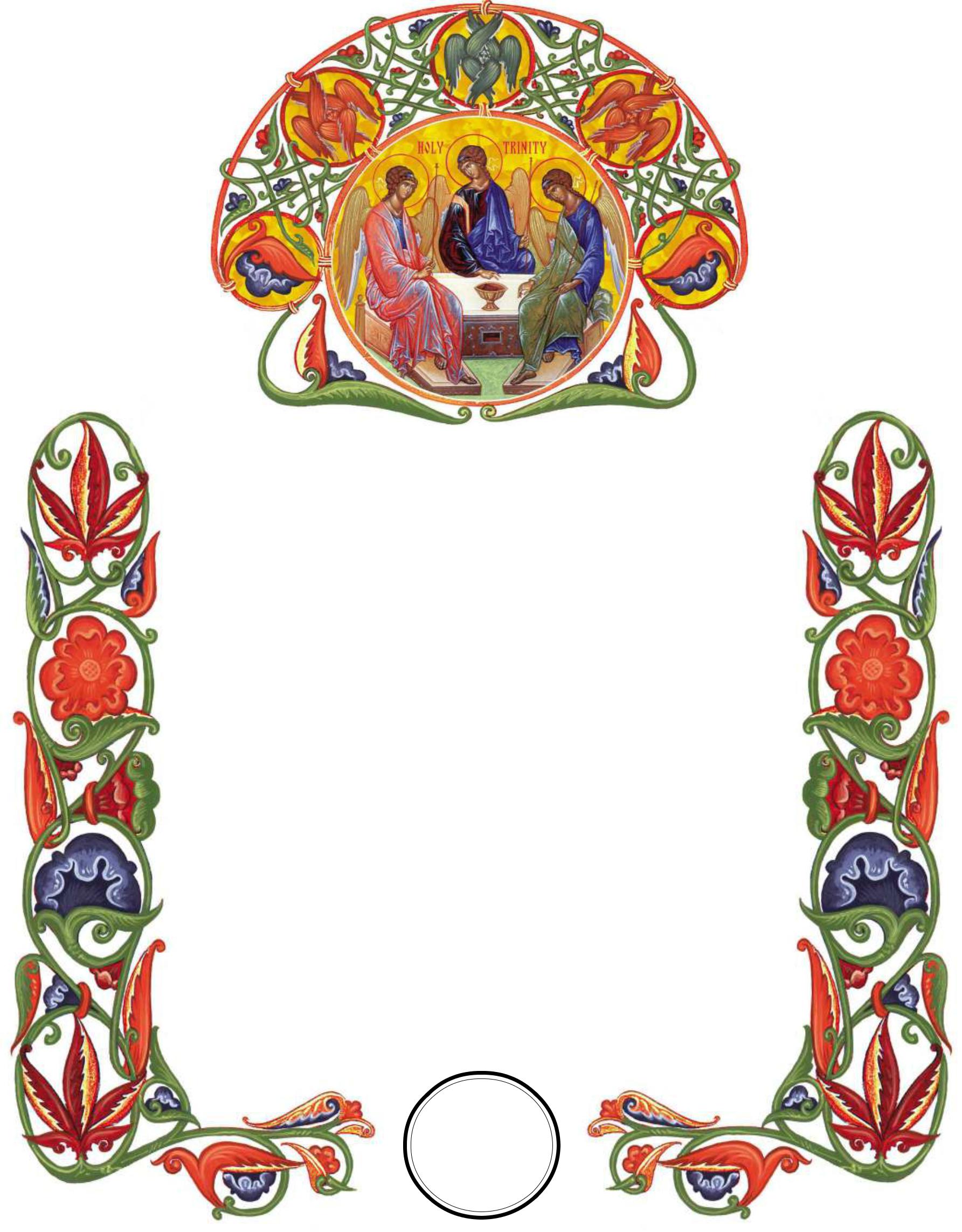 IGLESIA ORTODOXA EN AMÉRICACERTIFICADODE BAUTISMOTSU IS TO CERTIFICAR TSOMBRERO____________________________________CHILD OF _______________ ADAKOTA DEL NORTE _______________WHO WCOMO BORN Inorte _________________________Onorte _____________________, 20___WCOMO BAPTIZADO Inorte TÉL norteAME OFTÉL FATHER, SEN, ADAKOTA DEL NORTE HOLY SPIRITBY _______________________________AT TÉL CHURCH OF _________________________Onorte _____________________, 20___SPatrocinadores _______________________________SELLO PARROQUIALESTE ES UN VERDADERO EXTRACTO DEL_______________REGISTROS SACRAMENTALES DE LA IGLESIA DE__________________________________________.RECTOR